CCNR-ZKR/ADN/43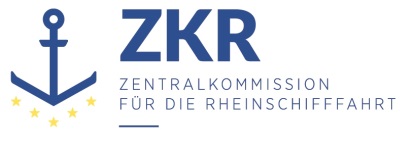 CCNR-ZKR/ADN/43 Add.1Allgemeine Verteilung14. November 2017Or.  ENGLISCHVERWALTUNGSAUSSCHUSS DES EUROPÄISCHEN ÜBEREINKOMMENS ÜBER DIE INTERNATIONALE BEFÖRDERUNG VON GEFÄHRLICHEN GÜTERN AUF BINNENWASSERSTRASSEN (ADN)(20. Tagung, Genf, 26. Januar 2018)Punkt 1 der vorläufigen TagesordnungAnnahme der TagesordnungVORLÄUFIGE TAGESORDNUNG DER ZWANZIGSTEN SITZUNG, die in Genf, Palais des Nations,am Freitag, 26. Januar 2018, 14.30 Uhr, stattfindet		Addendum		Anmerkungen zur Tagesordnung	1.	Genehmigung der TagesordnungDer Verwaltungsausschuss könnte die vom Sekretariat für seine zwanzigste Sitzung erstellte und unter Aktenzeichen ECE/ADN/43 und Add.1 verteilte Tagesordnung prüfen und annehmen.	2.	Wahl des Büros für das Jahr 2018Der Verwaltungsausschuss ist aufgefordert, für seine Sitzungen im Jahr 2018 einen Vorsitzenden und einen stellvertretenden Vorsitzenden zu wählen.	3.	Stand des Europäischen Übereinkommens über die internationale Beförderung von gefährlichen Gütern auf Binnenwasserstraßen (ADN)Der Verwaltungsausschuss wird über den Status des ADN und die Anzahl der Vertragsparteien informiert werden.	4.	Fragen zur Durchführung des ADN	a)	KlassifikationsgesellschaftenSeit der letzten Sitzung des Verwaltungsausschusses sind von den Vertragsparteien keine neuen Informationen zu anerkannten Klassifikationsgesellschaften eingegangen.	b)	Ausnahmegenehmigungen, Abweichungen und Gleichwertigkeiten Vorschläge für Ausnahmegenehmigungen oder Abweichungen, die nach der Verteilung dieser erläuterten Tagesordnung im Sekretariat eingehen, werden dem Verwaltungsausschuss in Form von informellen Dokumenten übermittelt.c)	Verschiedene MitteilungenDas Sekretariat wird etwaige Informationen, die von den Vertragsparteien übermittelt wurden, zur Verfügung stellen.d)	Sonstige FragenDer Verwaltungsausschuss könnte alle sonstigen Fragen im Zusammenhang mit der Durchführung des ADN erörtern.	5.	Tätigkeit des SicherheitsausschussesDer Verwaltungsausschuss sollte die Arbeiten des Sicherheitsausschusses auf dessen zweiunddreißigster Sitzung (22. bis 26. Januar 2018) auf der Grundlage von dessen Protokollentwurf prüfen.Der Verwaltungsausschuss könnte insbesondere Änderungen der dem ADN beigefügten Verordnung auf der Grundlage des Dokuments ECE/ADN/2018/1 (Änderungsentwürfe, die der ADN-Sicherheitsausschuss in seiner achtundzwanzigsten, neunundzwanzigsten, dreißigsten und einunddreißigsten Sitzung vorgeschlagen hat) sowie Korrekturen und neue Änderungen, die der Sicherheitsausschuss in seiner zweiunddreißigsten Sitzung auf der Grundlage seines Protokollentwurfs vorschlägt, im Hinblick auf ein Inkrafttreten am 1. Januar 2019 annehmen.	6.	Arbeitsprogramm und SitzungsplanDie einundzwanzigste Sitzung des ADN-Verwaltungsausschusses ist für den Nachmittag des 31. August 2018 geplant.	7.	VerschiedenesDer Verwaltungsausschuss könnte gegebenenfalls weitere Fragen im Zusammenhang mit seiner Tätigkeit und seinem Mandat erörtern.	8.	Genehmigung des SitzungsprotokollsDer Verwaltungsausschuss wird gebeten, das Protokoll über seine zwanzigste Sitzung auf der Grundlage eines Sekretariatsentwurfs, der den Teilnehmern nach der Sitzung per E-Mail zur Billigung zugeleitet wird, zu genehmigen.***